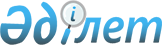 О прзнании утратившими силу некоторых решений Отрарского районного маслихатаРешение Отрарского районного маслихата Южно-Казахстанской области от 11 июля 2016 года № 3/19-VI      В соответствии со статьей 7 Закона Республики Казахстан от 23 января 2001 года № 148-ІІ "О местном государственном управлении и самоуправлении в Республике Казахстан Отрарский районный маслихат ПРИНЯЛ РЕШЕНИЕ:

      1. Признать утратившими силу некоторые решения Отрарского районного маслихата согласно приложению к настоящему решению.

      2. Настоящее решение вводится в действие со дня первого официального опубликования.

 ПЕРЕЧЕНЬ
утративших силу решений Отрарского районного маслихата      1. Решение Отрарского районного маслихата от 16 августа 2013 года № 17/103-V "Об утверждении Правил оказания социальной помощи, установления размеров и определения перечня отдельных категорий нуждающихся граждан" (зарегистрировано в Реестре государственной регистрации нормативных правовых актов за № 2378, опубликовано 27 сентября 2013 года в газете "Отырар алқабы" № 77-78);

      2. Решение Отрарского районного маслихата от 21 февраля 2014 года № 23/138- V "О внесении изменений и дополнения в решение Отрарского районного маслихата от 16 агуста 2013 года № 17/103-V "Об утверждении Правил оказания социальной помощи, установления размеров и определения перечня отдельных категорий нуждающихся граждан" (зарегистрировано в Реестре государственной регистрации нормативных правовых актов за № 2587, опубликовано 4 апреля 2014 года в газете "Отырар алқабы" № 18);

      3. Решение Отрарского районного маслихата от 19 декабря 2014 года № 33/189- V "О внесении изменений и дополнения в решение Отрарского районного маслихата от 16 агуста 2013 года № 17/103-V "Об утверждении Правил оказания социальной помощи, установления размеров и определения перечня отдельных категорий нуждающихся граждан" (зарегистрировано в Реестре государственной регистрации нормативных правовых актов за № 2973, опубликовано 12 февраля 2015 года в газете "Отырар алқабы" № 6);

      4. Решение Отрарского районного маслихата от 31 марта 2014 года № 24/145-V "Об утверждении регламента Отрарского районного маслихата" (зарегистрировано в Реестре государственной регистрации нормативных правовых актов за № 2645, опубликовано 16 мая 2014 года в газете "Отырар алқабы" № 23-24).

      5. Решение Отрарского районного маслихата от 27 марта 2015 года № 35/204-V "О внесении изменений в решение Отрарского районного маслихата от 31 марта 2014 года № 24/145-V "Об утверждении регламента Отрарского районного маслихата" (зарегистрировано в Реестре государственной регистрации нормативных правовых актов за № 3122, опубликовано 23 апреля 2015 года в газете "Отырар алқабы" № 16).


					© 2012. РГП на ПХВ «Институт законодательства и правовой информации Республики Казахстан» Министерства юстиции Республики Казахстан
				
      Председатель сессии

      районного маслихата

К. Нуркулов

      Секретарь районного маслихата

М.Манапов
Приложение к решению
Отрарского районного маслихата
от 11 июля 2016 года № 3/19-VІ